DescriptionSOMMAIRESOMMAIRE	21.	Présence	32.	Ordre du jour	3 PrésenceOrdre du jourTitreRéunion OCSIGEN du 09/09/20011rédacteur(s)Frédéric DELEUZE/Knowings	Référence :
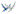 CR ANALYSE 20110909	Date de création :
09/09/2011	Destinataires : 
L’équipe projet 	Copies : 
	Communication : 
Restreint